Памятка родителям по правилам 
дорожного движения1. Никто не может заменить родителей при обучении ребенка дисциплинированному поведению на улице, соблюдению им правил безопасности!2. В дошкольном возрасте ребенок должен усвоить: Без взрослых выходить на дорогу нельзя! Дорога предназначена только для машин, для пешеходов есть тротуар! Переходить дорогу можно только по пешеходному переходу, при зеленом сигнале светофора! Нельзя перебегать дорогу не на переходе и перед близко идущим транспортом! На остановках общественного транспорта нужно подождать, когда автобус, трамвай, троллейбус отъедет, только тогда можно переходить дорогу!3. Все эти понятия ребенок усвоит более прочно, если знакомить его с Правилами дорожного движения систематически, ненавязчиво, используя ситуации на улице, во дворе, на дороге.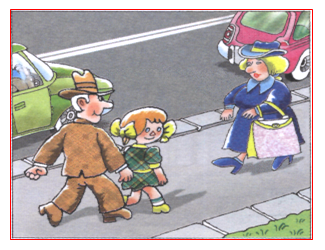 4. Никогда сами не нарушайте правила дорожного движения!5. ПОМНИТЕ! Ребенок учится законам улицы, беря пример с ВАС – родителей! Уберечь ребенка от беды на дорогах – долг взрослых.